Додаток до рішення Київської міської радивід _____________ № _____________План-схемадо дозволу на розроблення проєкту землеустрою щодо відведення земельної ділянки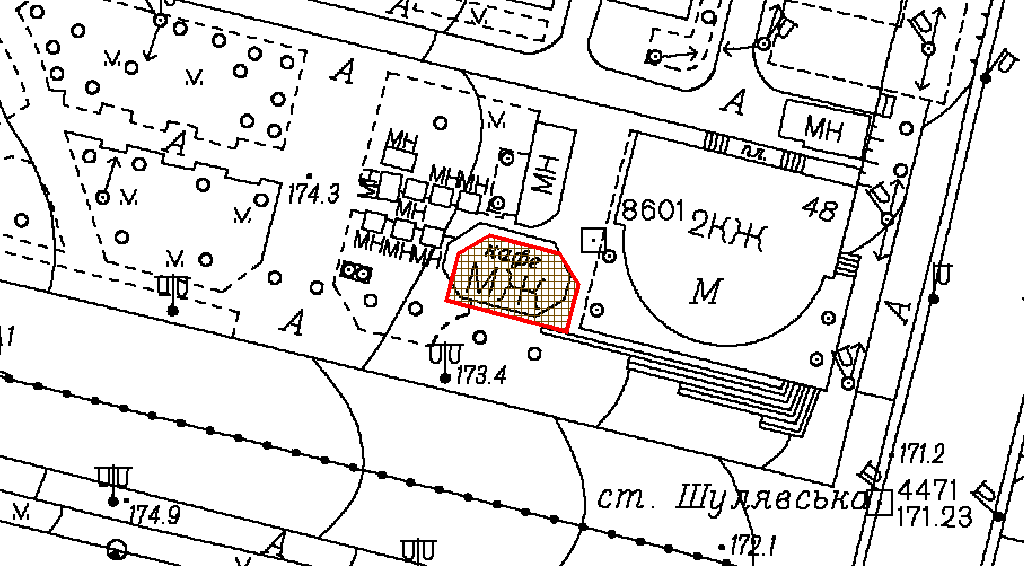 клопотаннявід 17.07.2023 № 614760132кадастровий номер земельної ділянки8000000000:88:093:0049юридична особаКИЇВСЬКЕ КОМУНАЛЬНЕ ОБ'ЄДНАННЯ ЗЕЛЕНОГО БУДІВНИЦТВА ТА ЕКСПЛУАТАЦІЇ ЗЕЛЕНИХ НАСАДЖЕНЬ МІСТА «КИЇВЗЕЛЕНБУД»адреса земельної ділянким. Київ, р-н Шевченківський, просп. Берестейський, 48 А вид землекористуванняпостійне користуваннязаявлене цільове  призначеннядля обслуговування та експлуатації зелених насадженьрозмір земельної ділянки0,0241 гаКиївський міський головаВіталій КЛИЧКО